Orde van dienst voor zondagmorgen 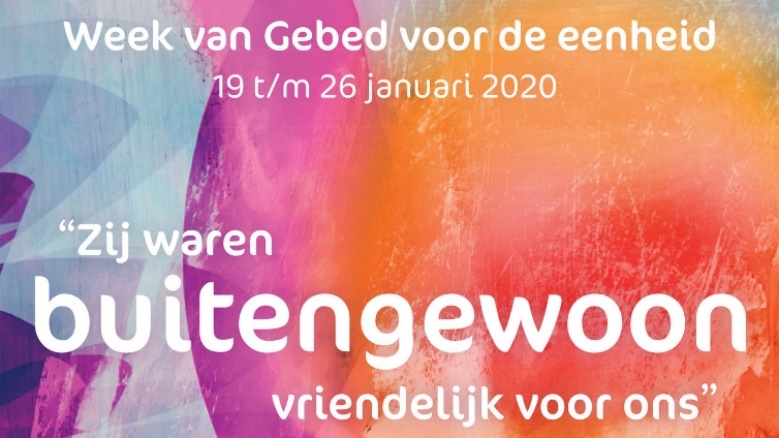 26 januari 2020 in de protestantse Dorpskerk te Oostkapelle.  Zondag van de Eenheid. Oecumenische dienst.  Voorgangers zijn:  mw. H. Kouwenhoven (RK) en ds. Ph.A. Beukenhorst (PKN).   Ouderling van dienst is Sjoerd Blaas en organist Jan Minderhoud. Kindernevendienst o.l.v. Liselot Bartels-Jobse.I. OPENING  EN  VOORBEREIDING-Zingen voorzang:   Liedboek Psalm 100:  strofen 1, 2, 3 en 4-Welkom en mededelingen door ouderling van dienst-Zingen intochtslied (staande):   Liedboek Psalm 107:  strofen 1, 13 en 14-Liturgische opening en groet (staande):       V.:   De genade van onze Heer Jezus Christus, de liefde van God en de gemeenschap van         de heilige Geest zij met u allen.     Allen: En ook met u. Amen.       (hierna weer zitten)-Inleiding op de oecumenische dienst-Gebed om en roepen tot de heilige Geest – tekst, zie beamer-Zingen:  Liedboek 670:  strofen 1, 2 en 6  -Vragen en bidden om vergeving en verzoening – 3x beantwoord met gezongen: Kyrie eleison       V.:    Vergeef ons, Heer, voor fouten, wandaden en wantrouwen  tussen christenen van            verschillende kerken en tradities. Vergeef ons Heer, dat wij soms eerder in het duister            blijven dan dat we de weg  van het licht zoeken; want U, Heer, bent het enige ware            Licht.   Allen zingen:  Kyrie, kyrie eleison (2x)       V.:     Vergeef ons, Heer, ons gebrek aan geloof en ons falen  om mensen met hoopvolle            verwachting en echte liefde te zijn. Vergeef ons Heer, als wij anderen pijn, moeite of            angst hebben bezorgd.   Allen zingen:  Kyrie, kyrie eleison (2x)       V.:    Vergeef ons, Heer, als wij ons afsluiten en onverschillig blijven, in plaats van ons            gastvrij te openen voor anderen, met name voor vreemdelingen en vluchtelingen.            Allen zingen:  Kyrie, kyrie eleison (2x)       V.:    Liefdevol en genadig is de HEER, Hij blijft geduldig en groot is zijn trouw.  Zoals        de hoge hemel de aarde overspant, zo welft zich zijn trouw  over wie hem vrezen. Zo ver        als het oosten is van het westen,  zo ver heeft Hij onze zonden van ons verwijderd.              -Zingen als gloria en loflied:  Liedboek 304: strofen 1, 2 en 3  (is als RK bundel GVL 381) -Moment voor de kinderen-Zingen:  ‘Wij gaan voor even’: strofen 1, 2 en 3   (de kinderen gaan naar de nevendienst)II. RONDOM  HET  WOORD-Gebed bij de opening van het Woord van de levende God:       V.:   Vader in de hemel, open ons hart en onze Geest voor uw Woord.       Allen:   Uw woorden zijn geest en leven!       V.:   Maak dat wij toegroeien naar elkaar, in eenheid en liefde.       Allen:   Uw woord is een lamp voor onze voet! Amen.-Bijbellezing:   Handelingen hoofdstuk 27 vers 18  t/m  hoofdstuk 28 vers 2 -Meezingen YouTube:   ‘Genade, zo oneindig groot’-Korte verkondiging: “Zij waren buitengewoon vriendelijk voor ons” /  -Meditatief orgelspel-Zingen:  Liedboek 352: strofen 1, 6 en 7  -De kinderen komen terug uit de Kindernevendienst-2-III. BIDDEN  EN  GEVENDe voorgangers spreken acht voorbeden uit. Vooraf aan elke voorbede wordt telkens een roeispaan geplaatst bij de ‘boot van eenheid en oecumene’. Elke roeispaan heeft een kernwoord als gebed én opdracht. Allen spreken uit: ‘Verhoor ons gebed om…’.V.:  Wij alleen zijn niet opgewassen tegen de stormen van het leven. Een boot gaat  pas vooruit wanneer wij allen samen roeien. Gezien de moeilijkheden  erkennen wij de noodzaak om samen te werken en onze krachten te bundelen.  Laten we bidden.  Genadige God, genees de pijnlijke herinneringen van het verleden die onze kerken diep hebben verwond en die ons nog steeds van elkaar afhouden.   Allen:  Verhoor ons gebed om Verzoening. V.:  Genadige God, leer ons koers te houden, gericht op Christus, het ware Licht.  Allen: Verhoor ons gebed om Verlichting. V.:    Genadige God, versterk ons vertrouwen in uw voorzienigheid,  wanneer wij ons overweldigd voelen door de stormen van het leven. Allen:  Verhoor ons gebed om Hoop.V.:    Genadige God, transformeer onze gescheidenheid in harmonie  en ons wantrouwen in wederzijdse acceptatie.   Allen:  Verhoor ons gebed om Vertrouwen. V.:    Genadige God, geef ons de moed om de waarheid te spreken  in rechtvaardigheid en liefde.   Allen:  Verhoor ons gebed om Kracht. V.:    Genadige God, breek de zichtbare en onzichtbare barricades af  die ons tegenhouden welkom te heten aan onze zusters en broeders  die in gevaar of nood zijn. Allen:  Verhoor ons gebed om Gastvrijheid. V.:  Genadige God, verander onze harten en de harten van onze christelijke  gemeenschappen, opdat wij werktuigen mogen zijn van uw genezing. Allen: Verhoor ons gebed om Bekering. V.:    Genadige God, open onze ogen om de hele schepping te zien als een gave van U,  en open onze handen om de vruchten van uw schepping te delen in solidariteit.  Allen:  Verhoor ons gebed om Vrijgevigheid. V.:    Dit alles bidden wij voor de kerken op Malta en in Nederland:  om verzoening en verlichting, hoop en vertrouwen, bekering en kracht,  gastvrijheid en vrijgevigheid.Hand in hand bidden we zittend het Oecumenische Onze Vader:  Onze Vader in de hemel, laat uw naam geheiligd worden, laat uw koninkrijk komen, en uw wil gedaan worden, op aarde zoals in de hemel. Geef ons vandaag het brood, dat wij nodig hebben. Vergeef ons onze schulden, zoals ook wij hebben vergeven,     wie ons iets schuldig was. En breng ons niet in beproeving, maar red ons uit de greep van het kwaad. Want aan U behoort het koningschap, de macht en de majesteit, in eeuwigheid. Amen.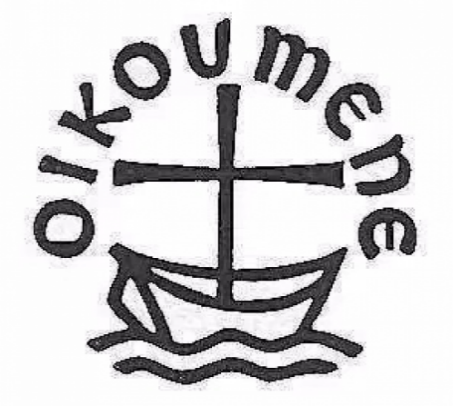 -Vredegroet-Collecten: 1ste Kerkrentmeesterschap, 2de Oecumene   -Zingen slotlied (staande):   Liedboek 416: strofen 1, 2, 3 en 4IV.ZENDING EN ZEGENV.:   Moge God de Vader, die ons uit de duisternis heeft geroepen naar het licht, ons maken tot ware dragers van Gods Licht. Moge God de Zoon, die ons door zijn kostbaar bloed heeft verlost,  ons de kracht geven zijn voorbeeld na te volgen en anderen te dienen. Moge God de heilige Geest, die Heer is en het Leven geeft,  ons sterken de schipbreuken van het leven te doorstaan  en de kusten van het heil te bereiken. Moge de almachtige en barmhartige God, Vader, Zoon en heilige Geest,  ons zegenen en beschermen, nu en altijd. -Zingen (staande):   Liedboek 431.c.    -Groet van beide voorgangers in de hal  /  Ontmoeting en oecumenisch koffiedrinken in PKC 